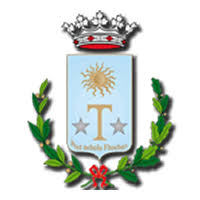 C I T T A’  D I   T I T OUFFICIO DEI SERVIZI SOCIALIModulo domanda per la richiesta di contributi dignità, buoni spesa e social cardAi sensi dell' Avviso del Comune di Tito per richiesta concessione contributi dignità, buoni spesa e social cardANNO 2020								    Comune di Tito								                        Servizi Sociali								    85050 TITOIl/la sottoscritto/a________________________________,nato a______________ ______________________________il ______________ , residente a Tito in  Via________________________________C.F._________________________________Telefono____________________________, cittadinanza___________________se cittadino straniero non appartenente all'Unione Europea dichiara di essere in possesso di titolo di soggiorno in corso di validitàDICHIARAche la richiesta di contributo è finalizzata a:(barrare l’ipotesi che ricorre – sono possibili anche più risposte):Carenze di servizi o bisogni particolari;Per eventi eccezionali e comprovati (quale, a titolo esemplificativo, sospensione attività lavorativa conseguente all’applicazione delle misure governative di contrasto all’emergenza epidemiologica Covid-19)Spese sanitarie per cure costose, prolungate e non differibili, qualora il relativo costo non sia coperto da altri Enti;Acquisto o riparazione di apparecchiature sanitarie o protesi in genere, per la parte di costo non coperta dagli Enti competenti;Inderogabile necessità di utilizzo di servizi privati (accesso ad ambulatori, centri riabilitativi ecc) per mancanza o inadeguatezza di servizi pubblici;Spese di risanamento derivanti da interventi non procrastinabili e finalizzate a favorire la permanenza del nucleo familiare nell'alloggio abitato. I contributi non potranno in nessun caso essere superiori alla differenza tra le spese da sostenere e il reddito, avendo come parametro di riferimento il minimo vitale; Pagamento bollette Consegna di beni primari Acquisto di generi alimentari, tramite buoni spesaChe il proprio nucleo familiare è di fatto composto, oltre che dal richiedente, come segue:Che nel nucleo sono presenti n. ________minori di età inferiore ad anni 12;Che nel nucleo sono presenti n. ________componenti con invalidità al 75%;Che nel nucleo sono presenti n. _______componenti con invalidità superiore al 75%;Che nel nucleo sono presenti n.__________ componenti con problemi di salute certificati;Che gli emolumenti mensili percepiti dai componenti del nucleo sono i seguenti:					(*) per tali si intendono tutti gli emolumenti non imponibili ai fini IRPEF: pensioni per invalidi civili, indennità di accompagnamento, sussidi di disoccupazione, pensioni sociali, pensioni di guerra, assegni di mantenimento del coniuge nel caso di separazione giudiziale, altri sussidi o indennità mensili percepite dal Comune o da altri enti pubblici. Che è percettore di altra forma di reddito da almeno il 1° gennaio 2020 fino alla data di sottoscrizione della presente(pensione, rmi, tis, cigs, reddito di cittadinanza, mobilità, Naspo)  Che è beneficiario di altre forme di sostegno al reddito e alla povertà erogate da Enti pubblici (es: social card) Che nessun altro componente del nucleo familiare ha fatto né farà richiesta finalizzata a ottenere il medesimo beneficioSITUAZIONE ALLOGGIATIVAI_I Dichiara che il proprio nucleo risiede in alloggio Comunale/ATER/privato, per il quale paga un canone mensile di locazione di €_______________________;I_I Dichiara che il proprio nucleo non paga canone di locazione in quanto:______________________________________________________________________________________________________________________________________________________CONDIZIONI PARTICOLARI____________________________________________________________________________________________________________________________________________________________________________________________________________________________________________________________________________________________________________DICHIARA, inoltre, di essere consapevole delle responsabilità penali che si assume, ai sensi dell’art. 76 del D.P.R. 28/12/2000  n. 45, per falsità in atti e dichiarazioni mendaci e che potranno essere eseguiti controlli da parte degli uffici Comunali diretti ad accertare la veridicità di quanto dichiaro ovvero la variazione della situazione familiare ed economica in momenti successivi alla concessione del servizio.Con la presente autorizza al trattamento dei propri dadi personali ai fini dello svolgimento del procedimento di concessione di sussidi mensili previsti dal vigente regolamento di assistenza e per fini statistici (D.lgs 196/2003).Il sottoscritto si impegna, inoltre, in caso di accoglimento della presente richiesta, a segnalare tempestivamente all’ufficio Comunale Servizi Sociali, qualsiasi variazione della composizione sopra indicata della famiglia, dei redditi come sopra documentati e quanto altro dichiarato nella persona. E’ consapevole che, in caso di accertata mancanza  delle suddette segnalazioni, d’ufficio si procederà come se la presente domanda non fosse stata regolarizzata  (art. 71, c. 3, D.P.R. 445/2000).	Allega alla presente :ultima busta paga/tagliando pensione (se occupato o pensionato)eventuali certificati medici del sottoscrittore o dei componenti il nucleo familiareAllegato “A”altro (eventuale) :____________________________Tito lì,_____________                                        FIRMA*                  									___________________________________(*) La firma dovrà essere apposta dal richiedente di fronte all’impiegato addetto o, nel caso di presentazione da parte di altri o per posta, allegare copia di un documento valido d’identità.                                  Allegato “A”Informativa ex art. 13 D.lgs. 196/2003Gentile Signore/a, Desideriamo informarLa che il D.lgs. n. 196 del 30 giugno 2003 ("Codice in materia di protezione dei dati personali") prevede la tutela delle persone e di altri soggetti rispetto al trattamento dei dati personali. Secondo la normativa indicata, tale trattamento sarà improntato ai principi di correttezza, liceità e trasparenza e di tutela della Sua riservatezza e dei Suoi diritti. Ai sensi dell'articolo 13 del D.lgs. n.196/2003, pertanto, Le forniamo le seguenti informazioni:1. I dati da Lei forniti verranno trattati esclusivamente nell’ambito del procedimento relativo alla erogazione del contributo;2. Il trattamento sarà effettuato con le seguenti modalità: trattamento manuale e informatizzato delle informazioni;3. Il conferimento dei dati è obbligatorio e l'eventuale rifiuto di fornire tali dati potrebbe comportare la mancata o parziale istruttoria della sua istanza.4. I dati non saranno comunicati ad altri soggetti, né saranno oggetto di diffusione.5. l titolare del trattamento è il Comune di Tito;6.Il responsabile del trattamento è la D.ssa Gaetana Bonansegna7. Il DPO è l’Avv. Lucio CurcioCOGNOME E NOMEPARENTELAPROFESSIONE O CONDIZIONECOGNOME E NOMEREDDITO MENSILE LORDO(ultima busta paga/tagliando pensione/autodichiarazione)EMOLUMENTI MENSILINON IMPONIBILI (*)
Dichiarazione sostitutiva di certificazione(art. 46 D.P.R.28 dicembre 2000 n. 445 )
Il/la Sottoscritto/_______________________________ c.f._________________________
nato a ____________________________ (_____) il____/____/_____,
residente a _____________________ (_____) in __________________________ n° _____

consapevole che chiunque rilascia dichiarazioni mendaci è punito ai sensi del codice penale e delle leggi speciali in materia, ai sensi e per gli effetti dell'art. 46 D.P.R. n. 445/2000DICHIARA(barrare le dichiarazioni di proprio interesse) di essere inoccupato e/o inattivo;di non essere in possesso, all’atto della presentazione della domanda, dell’attestazione ISEE 2020;che il valore ISEE 2019 è il seguente_________________;(eventuale solo per coloro il cui ISEE risulti superiore al valore di € 7.500, 00)CHIEDEChe la propria richiesta venga istruita comunque dalla commissione trovandosi il sottoscritto: in situazioni di forte difficoltà legate alle conseguenze della sospensione dell’attività lavorativa per effetto delle misure di contenimento adottate dal Governo per contrastare la trasmissione del Coronavirus; Altro (specificare le ragioni della richiesta)___________________________Il sottoscritto autorizza il Comune, anche ai sensi e per gli effetti del D.lgs 196/2003, ad eseguire controlli sia diretti che indiretti tesi ad accertare la veridicità delle informazioni fornite, con riferimento sia alla situazione economica che a quella familiare .